新 书 推 荐中文书名：《晚星》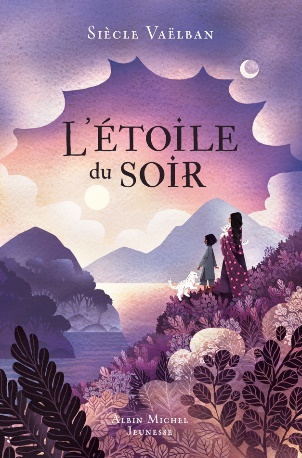 英文书名：THE EVENING STAR (L'ETOILE DU SOIR)作    者：Siècle Vaëlban出 版 社：Albin Michel Jeunesse代理公司：Curtis Brown/ANA页    数：140页出版时间：2023年9月代理地区：中国大陆、台湾审读资料：电子稿类    型：桥梁书内容简介：“真正的勇敢是敢于道别。如果你不知该如何说再见，你将永远也不敢去爱。”这是一本现代经典，是一部关于失落、希望和自由的小说，刚刚在法国由阿尔宾·米歇尔·朱内斯（Albin Michel Jeunesse）出版。在看的时候，你可能会哭，但你也会平静地走出来。作为大山里长大的女孩，9岁的金加尔（Kinjal）能听到石头的歌唱和树木的低语。每天晚上放学后，她就会跑去见她的父母和姐姐，美丽的查德娜（Chadna），一个完全完美的人。但是没过多久，金加尔的生活便发生了翻天覆地的变化：她17岁的姐姐患上了一种不治之症……她遇到的两只小雪豹：晚星和微晨，能帮助她找到回家的路吗？请跟着这本感人肺腑而又满怀希望的小说，走进印第安山脉的心脏……媒体评价：“一个充满力量的感人故事，既是对大自然的赞美诗，也是关于哀伤与失去的启蒙读物，同时也在讲述了印度农村女孩面临包办婚姻和辍学的堪忧处境。”----Bérénice Beaufils, Point de Vue“《晚星》探索了哲学启蒙的无限可能。故事首先通过感性、甚至非常诗意的写作来传达，作者笔下的文字不囿于成见，将故事设定在印度文化的背景下，这是一个非常个性化的宇宙，也是在儿童文学中很少被探索的。这部小说令人惊讶并被其深深吸引的一点是，尽管构建哲学故事需要高度个性化和情感化的写作，但《晚星》的叙事却具有普遍性和统一性。人物角色令人惊奇，故事情节非常清晰，故事线完整连贯。具有浓烈的感情色彩。”----Tom Lévêque, La Voix du Livre“这是第一部兼具启蒙精神和细腻情感的小说，这个优美的作品将我们带到一个充满希望和爱的敏感世界。一颗诗意的珍珠！”----Lu et partagé !“现今的一些问题总也曾在历史中浮现，比如说女性的地位以及她们接受教育的机会。这一切都在作者笔下简洁而诗意的呈现着。”----Biblioteca“作者塞尔为小读者创作了优美的文字，其中饱含诗意、希望与甜美。”----Bénédicte Cabane, Librairie des Danaïdes (Aix-les-Bains)“这部感性的小说背景设置在印度，感人而勇敢的女主人公令读者振奋。”----Gaëlle, la libraire jeunesse, Librairie Maupetit (MARSEILLE)作者简介：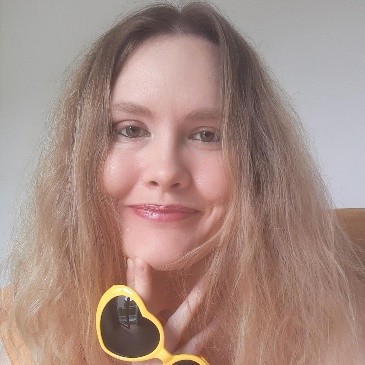 塞尔·韦尔班（Siècle Vaëlban）是一位专注于奇幻文学的艺术家和作家，她对生命、对内心转变的关键、对如何让生活变得幸福美丽、妙不可言充满了热情。她对奇迹的概念、优雅与惊奇、大自然的力量，以及坚韧与蜕变的旅程特别感兴趣。她在世界各地旅行，在西南亚的旅行尤其在她的作品中留下了印记。《晚星》（L'Étoile du Soir）是她的第一部小说，由Albin Michel Jeunesse于2023年秋季出版。她的第二部小说《Plein-Ciel》将于2024年初出版。感谢您的阅读！请将反馈信息发至：版权负责人Email：Rights@nurnberg.com.cn安德鲁·纳伯格联合国际有限公司北京代表处北京市海淀区中关村大街甲59号中国人民大学文化大厦1705室, 邮编：100872电话：010-82504106,   传真：010-82504200公司网址：http://www.nurnberg.com.cn书目下载：http://www.nurnberg.com.cn/booklist_zh/list.aspx书讯浏览：http://www.nurnberg.com.cn/book/book.aspx视频推荐：http://www.nurnberg.com.cn/video/video.aspx豆瓣小站：http://site.douban.com/110577/新浪微博：安德鲁纳伯格公司的微博_微博 (weibo.com)微信订阅号：ANABJ2002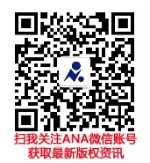 